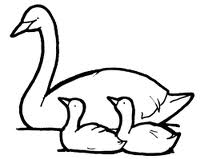 And out of school care LTD26, Vicarage Road Hereford HR1 2QNwww.wyesidedaynursery.co.uk01432 279566ChildMotherFatherGuardian or Legal representative (only complete if parent section is not applicable)Child’s DoctorInoculations received by the childDoes your child /family have a social worker  YES/NOEmergency Contact 1 (must not be parent)Emergency Contact 2 (must not be parent)TERMS & CONDITIONSFees for any playscheme must be paid in advance by direct debit by the first day of  Playscheme.If the Nursery fees are more than 5 working days late being paid then Wyeside Day Nursery have the right to charge a 10 % late charge fee .For example if normal monthly fees are £100.00 then the 10% late charge will bring it to a total of £110.The 10% late charge will be added onto  the following months invoice. The late charge can be avoided by verbal/written agreement with the Manager prior to the payment due date.Wyeside Day Nursery Ltd shall be entitled to be paid the fee notwithstanding that the child does not use the facilities due to absence for sickness, holidays or any other reason.Wyeside Day Nursery Ltd reserves the right to increase the Fees from time to time, but shall give the Parent/carer a minimum of one months notice in writing of any proposed increase.Wyeside Day Nursery Ltd also reserves the right to refuse admission to any child for whom payment has not been received by the agreed time.Both Parties to this agreement shall be entitled to terminate their obligations hereunder by giving not less than 4 weeks written notice of their intention to do so.The Parent/carer acknowledges that they have been informed that no Child should regularly attend the Playscheme for longer than ten hours in any day and accordingly the Parent agrees to deliver and collect, or arrange for the delivery and collection of, the Child to and from the Playscheme within these hours. If the Parent is not able to personally collect the child, either regularly or on a specific occasion, arrangements must be made, in writing, with the Playscheme for such alternative collection. Failure to collect a Child on time will result in the following fines: First 15 minutes £5.00. For every subsequent 15 minutes £3.50.A willingness to forego such fines on one occasion will not affect the future right to revert to the above policy.Wyeside Day Nursery Ltd reserve the right to refuse admittance to the Playscheme and the right to suspend the Provision to the child, if in the opinion of staff the child is not fit due to illness, or any other reason whatsoever, to attend. The exclusion period of the affected person should be adhered to.Parents /carers acknowledge that Wyeside day nursery will not be under any liability or responsibility to the Parent or Child in respect of any temporary interruption in or temporary failure or delay in providing Day Care Nursery Provision, if such failure or delay is caused by the temporary unavailability of staff, building or maintenance work to the Day Care Nursery, fire, abnormal weather conditions, Government action or regulations or by some other cause (whatever the description and not necessarily limited to the foregoing examples) beyond the reasonable control of Wyeside Day Nursery  PROVIDED ALWAYS that if wyeside shall be totally unable to provide the facilities during Opening hours for longer than one day, the Client shall receive a refund of any appropriate proportion of the fee.Wyeside Day Nursery does not accept liability for any personal items lost or damaged during the course of normal business on the premises.By signing the application form below I give Wyeside Day Nursery Ltd permission to do the following: In the event that my child requires emergency medical treatment, reasonable attempts will be made by staff to contact the parent to advice them of the position. If Wyeside staff are unable to make such contact, then I agree to staff seeking appropriate medical advice and treatment for my child. I agree to my child being taken direct to hospital or being seen by the nearest Doctor available should an emergency arise.I adhere to the policy of the Play Scheme that if my child has been prescribed a new medicine i.e. antibiotics or penicillin, I will not bring my child into Play Scheme until he/she has been taking the medicine for 48 hours or more.I understand that I will not be able to claim against the replacement of soiled or damaged children’s clothing whilst during my child’s Play Scheme session. I give / do not give permission to the staff of the Play Scheme using an electronic lice comb if my child is found to have an infestation of head lice.I give / do not give permission to the staff of the Play Scheme using anti allergic plasters, if required, to cover any cuts/grazes on my child.I understand that in order to keep to staff/child ratios, I must not leave my child before the beginning of a session and I must not be late in collecting my child, or I will be charged a late fee.I agree not to bring in nuts or any foods that may contain nut traces.I understand that my child should not bring in items such as hard boiled sweets, small items upon which children may choke, precious items which may be lost.I understand that all unclaimed lost property items will be kept for a period of 6 weeks and will then be given to charity.I give / do not give permission that in the occasional case when my child does not have sun cream at Play Scheme for the staff to apply a suitable high factor sun cream provided by the Wyeside to my child. I understand that if my child does not have a sunscreen applied he / she may not be allowed outside.I give / do not give permission for my child to have their face painted in the Play Scheme by staff.I give / do not give permission for my child to participate in short walks in the local area and to nearby parks.I give / do not give permission for images of my child to be taken and used for press opportunities.I give / do not give permission for images being used on Wyeside Day Nursery Limited website, prospectus and brochures.I have read the Wyeside Polices, and have understood the Terms and Conditions.Full name of childDate of Birth                                                                                            Male / FemaleName __________________________________________________________________Address _______________________________________________________________________________________________________________________________________Postcode _______________________________________________________________Telephone Number _______________________________________________________Mobile Number __________________________________________________________Work Name _____________________________________________________________Work Address ___________________________________________________________________________________________________________________________________Postcode ________________________________________________________________Work Number ___________________________________________________________Child resides at this address YES/NOContact in an emergency      YES/NOName __________________________________________________________________Address _______________________________________________________________________________________________________________________________________Postcode _______________________________________________________________Telephone Number _______________________________________________________Mobile Number __________________________________________________________Work Name _____________________________________________________________Work Address __________________________________________________________________________________________________________________________________Postcode ________________________________________________________________Work Number ___________________________________________________________Child resides at this address  YES/NOContact in an emergency       YES/NOName __________________________________________________________________Address _______________________________________________________________________________________________________________________________________Postcode ________________________________________________________________Telephone Number ________________________________________________________Mobile Number __________________________________________________________Work Name _____________________________________________________________Work Address __________________________________________________________________________________________________________________________________Postcode _______________________________________________________________Work Number ___________________________________________________________Child resides at this address  YES/NOName __________________________________________________________________Address ________________________________________________________________________________________________________________________________________Postcode ________________________________________________________________Telephone Number ________________________________________________________Measlesyes/noMumpsyes/noRubellayes/noDiphtheriayes/noHIByes/noTetanusyes/noPolioyes/noMeningitisyes/noWhooping coughyes/noDetails :Name __________________________________________________________________Relationship to child ______________________________________________________Address _______________________________________________________________________________________________________________________________________Postcode _______________________________________________________________Telephone Number _______________________________________________________Work Number ___________________________________________________________Mobile Number __________________________________________________________Name __________________________________________________________________Relationship to child ______________________________________________________Address _______________________________________________________________________________________________________________________________________Postcode _______________________________________________________________Telephone Number _______________________________________________________Work  ____________________________________________________________Mobile Number __________________________________________________________Does your child have any medical conditions/allergies etc  YES/NODetails Parent Signature (mother)________________________________ Date _____________________Parent Signature (Father)_________________________________ Date ____________________Signed for and behalf of Wyeside Day Nursery Ltd.Name _____________________________________________ Position __________________________Signature __________________________________________ Date _____________________________Parent Signature_______________________________Date______________________Signed for and on behalf of Wyeside Day Nursery LtdName ____________________________________Position _______________________Signature_______________________________________Date____________________